VOLUNTEER INTEREST REGISTRATION FORM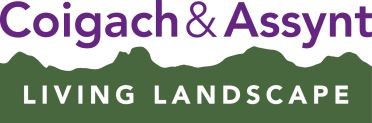 Thank you for showing interest in volunteering with Coigach and Assynt Living Landscape Partnership (CALLP). In filling out this form you will receive emails of upcoming volunteer opportunities within the partnership. YOUR PERSONAL DETAILS *Minimal information requiredPlease tick if you would like to be added to our mail list for future events and opportunities in volunteering and training with the partnership □To help us contact you about opportunities of interest to you, please tick which projects and activities you would like to be involved with.  For more information on these projects and others please see our website www.coigach-assynt.org.Examples of projects with opportunities for volunteers:Acheninver PathAchlochan Coastal HeritageClachtoll BrochNatural Heritage DataFreshwater Lochan SurveyQuinag PathSuilvan PathWoodland ExpansionCrofting ProjectExamples of volunteer activities:Path maintaining/creatingBracken BashingTree plantingEcological surveying/monitoringInvasive removalLitter pickingTree Nursery Please tell us about any skills or hobbies you may have?Please tell us why are you interested in volunteering with us?DATA PROTECTION ACTBy signing this form you are consenting to Coigach and Assynt Living Landscape Partnership and the Scottish Wildlife Trust processing your data in accordance with General Data Protection Regulation (GDPR) and we confirm that any personal information we hold concerning you will not be communicated to any agency or person outside the Scottish Wildlife Trust or the CALL Partnership.Please tick if you agree to us storing your information and using it to contact you with opportunities and news from the partnership □DECLARATIONI declare the information I have given on this form is, to the best of my knowledge true.SIGNATURE :DATEPlease return filled forms to the CALL office at 1 Old Coach House, Lochinver, Sutherland, IV27 4LE or by email to Vickii at vcampen@coigach-assynt.org.Thank you for completing this form.NAME*ADDRESS	HOME TELEPHONEMOBILE TELEPHONEEMAIL*Other: